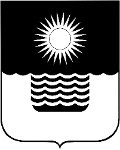 Р Е Ш Е Н И Е ДУМЫ МУНИЦИПАЛЬНОГО ОБРАЗОВАНИЯГОРОД-КУРОРТ ГЕЛЕНДЖИКот 2 ноября 2020 года 	                    		                        		№ 299г. ГеленджикОб установлении расчетного периода для расчета суммарного дохода гражданина и (или) членов его семьи (одиноко проживающего гражданина) для признания граждан малоимущими в целях принятия их на учет в качестве нуждающихся в жилых помещенияхВо исполнение Закона Краснодарского края от 29 декабря 2009 года №1890-КЗ «О порядке признания граждан малоимущими в целях принятия их на учет в качестве нуждающихся в жилых помещениях» (в редакции Закона Краснодарского края от 11 февраля 2019 года №3960-КЗ), руководствуясь статьей 14 Жилищного кодекса Российской Федерации, статьями 16, 35 Федерального закона от 6 октября 2003 года №131-ФЗ «Об общих принципах организации местного самоуправления в Российской Федерации» (в редакции Федерального закона от 20 июля 2020 года №241-ФЗ), приказом департамента жилищно-коммунального хозяйства Краснодарского края от 27 января 2010 года №5 «О реализации отдельных положений Закона Краснодарского края от 29 декабря 2009 года №1890-КЗ «О порядке признания граждан малоимущими в целях принятия их на учет в качестве нуждающихся в жилых помещениях», статьями 8, 27, 70 Устава муниципального образования город-курорт Геленджик, Дума муниципального образования город-курорт Геленджик решила:1. Установить расчетный период для расчета суммарного дохода гражданина и (или) членов его семьи (одиноко проживающего гражданина) для признания граждан малоимущими в целях принятия их на учет в качестве нуждающихся в жилых помещениях, равный 15 годам.2. Признать утратившим силу решение Думы муниципального образования город-курорт Геленджик от 21 февраля 2017 года №569 «Об установлении расчетного периода для расчета суммарного дохода гражданина и (или) членов его семьи (одиноко проживающего гражданина) для признания граждан малоимущими в целях принятия их на учет в качестве нуждающихся в жилых помещениях».3. Контроль за выполнением настоящего решения возложить на постоянную комиссию Думы муниципального образования город-курорт Геленджик по правовым вопросам (Ходырева).4. Опубликовать настоящее решение в печатном средстве массовой информации «Официальный вестник органов местного самоуправления муниципального образования город-курорт Геленджик».5. Решение вступает в силу со дня его официального опубликования.Глава муниципального образованиягород-курорт Геленджик                                                                  А.А. БогодистовПредседатель Думымуниципального образования город-курорт Геленджик                                                                  М.Д. Димитриев